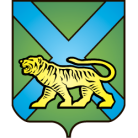 ТЕРРИТОРИАЛЬНАЯ ИЗБИРАТЕЛЬНАЯ КОМИССИЯ
ГОРОДА УССУРИЙСКАРЕШЕНИЕг. Уссурийск
О назначении Н.П. Кучеровойчленом участковой избирательной комиссиис правом решающего голосаизбирательного участка № 2854На основании решения территориальной избирательной комиссии города Уссурийска от 26 февраля 2018 года № 67/557 «Об освобождении Г.М. Юдиной от обязанностей члена участковой избирательной комиссии с правом решающего голоса  избирательного участка № 2854»,  в соответствии с частью 7 статьи 28 Федерального закона «Об основных гарантиях избирательных прав и права на участие в референдуме граждан Российской Федерации», частью 8 статьи 31 Избирательного кодекса Приморского края,  решением Избирательной комиссии Приморского края от 15 мая   2013 года № 860/138 «О кандидатурах,  зачисленных в резерв составов участковых комиссий Приморского края избирательных участков  с № 2801 по № 2869,  с № 3801 по № 3831»    территориальная избирательная комиссия города УссурийскаРЕШИЛА:1. Назначить членом участковой избирательной комиссии с правом решающего голоса избирательного участка № 2854 Кучерову Наталью Петровну, 25.01.1951 года рождения, образование высшее, пенсионера, кандидатура предложена Всероссийской политической партией «ЕДИНАЯ РОССИЯ».2. Направить настоящее решение в участковую избирательную комиссию избирательного участка № 2854 для сведения и ознакомления Кучеровой Н.П.Выдать члену участковой избирательной комиссии с правом решающего голоса избирательного участка № 2854 Кучеровой Н.П.  удостоверение установленного образца.Разместить настоящее решение на официальном сайте администрации Уссурийского городского округа в разделе «Территориальная избирательная комиссия города Уссурийска» в информационно-телекоммуникационной сети «Интернет».Председатель комиссии	                                 	             О.М. МихайловаСекретарь комиссии					                            С.В. Хамайко26 февраля 2018 года                         № 67/558